ΔΙΑΦΟΡΕΤΙΚΟΤΗΤΑ ΚΑΙ ΑΠΟΔΟΧΗ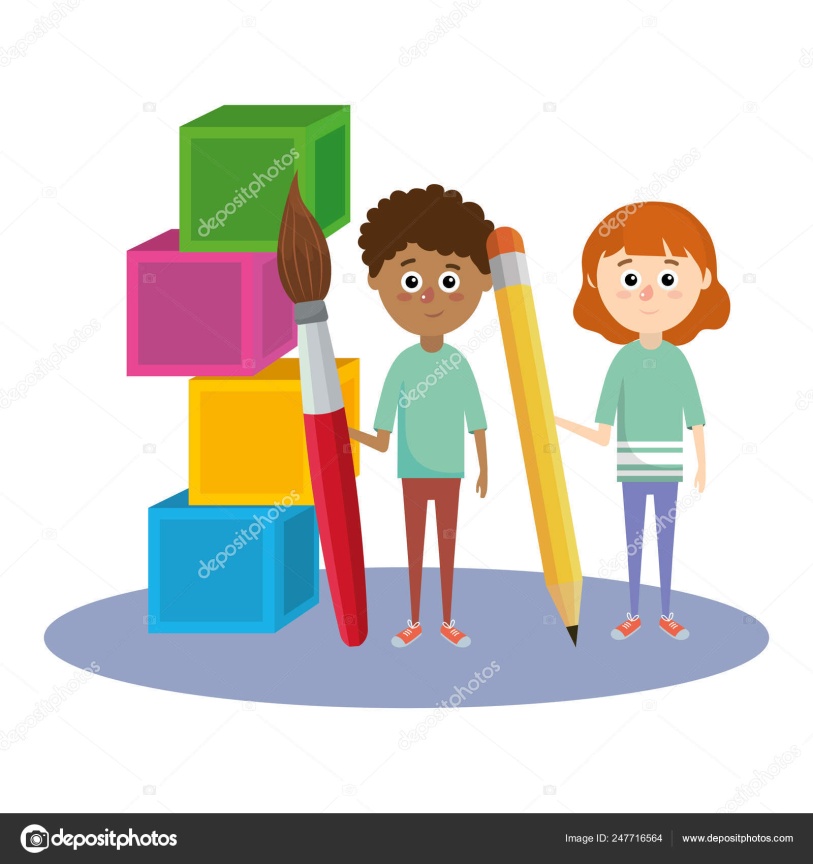 Δεχόμαστε όλα τα παιδιά χωρίς διακρίσεις σε εθνικότητα, θρησκεία, χρώμα ,βάρος…Παίζουμε και συνεργαζόμαστε!Βοηθάμε ο ένας τον άλλον!ΑΠΟΔΟΧΗ53Ο Δημοτικό Σχολείο θεσσαλονίκης                 ERASMUS-KA3                          